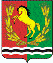 АДМИНИСТРАЦИЯМУНИЦИПАЛЬНОГО ОБРАЗОВАНИЯАЛЕКСЕЕВСКИЙ СЕЛЬСОВЕТ АСЕКЕЕВСКОГО РАЙОНАОРЕНБУРГСКОЙ ОБЛАСТИПОСТАНОВЛЕНИЕ28.12.2020	                                                                  № 34 -п Об утверждении заключения о результатах публичных слушаний по рассмотрению проекта «О внесении изменений в Правила землепользования и застройки муниципального образования Алексеевский сельсовет Асекеевского района Оренбургской области»        На основании статей 14, 28 Федерального закона от 06.10.2003 № 131-ФЗ «Об общих принципах организации местного самоуправления в Российской Федерации», статей 24, 28 Градостроительного кодекса Российской Федерации от 29.12.2004 № 190-ФЗ,  руководствуясь Уставом муниципального образования Алексеевский сельсовет Асекеевского района Оренбургской области постановляет:Утвердить заключение о результатах публичных слушаний по рассмотрению проекта «О внесении изменений в Правила землепользования и застройки муниципального образования Алексеевский сельсовет Асекеевского района Оренбургской области» согласно приложению № 1.Контроль за исполнением постановления оставляю за собой.Настоящее постановление вступает в силу после обнародованияГлава муниципального образования                                                      С.А.КурочкинПриложение № 1К постановлениюАдминистрацииМуниципального образованияАлексеевский сельсовет От 28.12.2020 № 34-пЗаключениео результатах публичных слушаний по проекту «О внесении изменений в Правила землепользования и застройки муниципального образования Алексеевский сельсовет Асекеевского района Оренбургской области»с.Алексеевка                                                                                 27 декабря 2020 года Предмет публичных слушаний: Обсуждение проекта «О внесении изменений в Правила землепользования и застройки муниципального образования Алексеевский сельсовет Асекеевского района Оренбургской области». Публичные слушания назначены постановлением администрации муниципального образования Алексеевский сельсовет от 27.11.2020 года № 33-п «О проведении публичных слушаний по рассмотрению проекта «О внесении изменений в Правила землепользования и застройки муниципального образования Алексеевский сельсовет Асекеевского района Оренбургской области»   Информирование общественности:Размещение информации на официальном сайте администрации Асекеевского района 07 декабря 2020 года, на информационных стендах муниципального образования.          Демонстрационные материалы проекта были размещены в помещении администрации Алексеевского сельсовета по адресу: с.Алексеевка ул.Советская, 73         Публичные слушания состоялись 28 декабря 2020 года 11.00 часов местного времени в здании Алексеевского сельского дома культуры по адресу: с.Алексеевка ул.Советская, 73От участников слушаний по проекту «О внесении изменений в Правила землепользования и застройки муниципального образования Алексеевский сельсовет Асекеевского района Оренбургской области» серьезных возражений не поступило.     Итоги публичных слушаний:В соответствии с Градостроительным  кодексом Российской Федерации,  Земельным кодексом Российской Федерации от 25.10.2001 г. № 136-ФЗ, , Положения о порядке организации и проведения публичных слушаний на территории муниципального образования Алексеевский сельсовет, постановлением администрации муниципального образования Алексеевский сельсовет от 27.11..2020 года № 33-п «О проведении публичных слушаний по рассмотрению проекта «О внесении изменений в Правила землепользования и застройки муниципального образования Алексеевский сельсовет Асекеевского района Оренбургской области»:Публичные слушания по проекту «О внесении изменений в Правила землепользования и застройки муниципального образования Алексеевский сельсовет Асекеевского района Оренбургской области» признаны состоявшимися.Проекту «О внесении изменений в Правила землепользования и застройки муниципального образования Алексеевский сельсовет Асекеевского района Оренбургской области» дано положительное заключение общественности.Совету депутатов муниципального образования Алексеевский сельсовет рекомендовано утвердить проект «О внесении изменений в Правила землепользования и застройки муниципального образования Алексеевский сельсовет Асекеевского района Оренбургской области».Данное заключение подлежит обнародованию.Председатель комиссии по публичным слушаниям:                                                                         С.А.КурочкинСекретарь публичных слушаний:                                                       Е.М.Лаврентьева